Hier sind eine Reihe von Verständnisfragen zum Film ...                                       Name:_________________________Injizieren der Probe – by AK #Kappenberg - 6:30 minBeschreibe die Funktion eines Septums!Äußere Vermutungen, warum Luft mit der Probe in den GC gebracht werden soll. Erkläre die Vorsichtsmaßnahme der Arretierung des Kolbens vor Einspritzen der Probe.
Versuche die Verzögerung beim Einspritzen zu deuten.
 Nenne Vermutungen, warum statt Luft auch eine Vergleichssubstanz eingesetzt werden kann.Welche Ergebnisse erzielt man mit der Methode „Aufstocken“?AKKappenberg
GaschromatografieProbe injizieren / GasbarK04d1a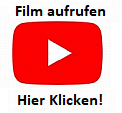 